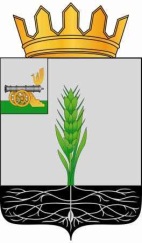 СОВЕТ ДЕПУТАТОВМУНИЦИПАЛЬНОГО ОБРАЗОВАНИЯ «ПОЧИНКОВСКИЙ РАЙОН» СМОЛЕНСКОЙ ОБЛАСТИР Е Ш Е Н И Еот  27.04.2022  №0063О внесении изменений в решение Совета депутатов муниципального образования «Починковский район» Смоленской области от 22.10.2021 № 12 В соответствии с Федеральным законом от 6 октября 2003 года №131-ФЗ «Об общих принципах организации местного самоуправления в Российской Федерации», Федеральным законом от 7 февраля 2011 года № 6-ФЗ «Об общих принципах организации и деятельности контрольно-счетных органов субъектов Российской Федерации и муниципальных образований», Уставом муниципального образования «Починковский район» Смоленской области Совет депутатов муниципального образования «Починковский район» Смоленской областиРЕШИЛ:1. Внести в решение Совета депутатов муниципального образования «Починковский район» Смоленской области от 22.10.2021 года № 12 «Об утверждении штатной численности Контрольно-ревизионной комиссии муниципального образования «Починковский район» Смоленской области»  изменение, изложив пункт 1 в следующей редакции:«1. Утвердить штатную численность Контрольно-ревизионной комиссии муниципального образования «Починковский район» Смоленской области:- Председатель Контрольно-ревизионной комиссии – 1;- Аудитор Контрольно-ревизионной комиссии – 1;- Инспектор Контрольно-ревизионной комиссии – 1;- Бухгалтер Контрольно-ревизионной комиссии – 0,25.»2. Настоящее решение вступает в силу с 1 мая 2022 года.Глава муниципального образования «Починковский район» Смоленской области                                          А.В. ГолубПредседатель Совета депутатовмуниципального образования«Починковский район»Смоленской области                            Г.А. Соколова